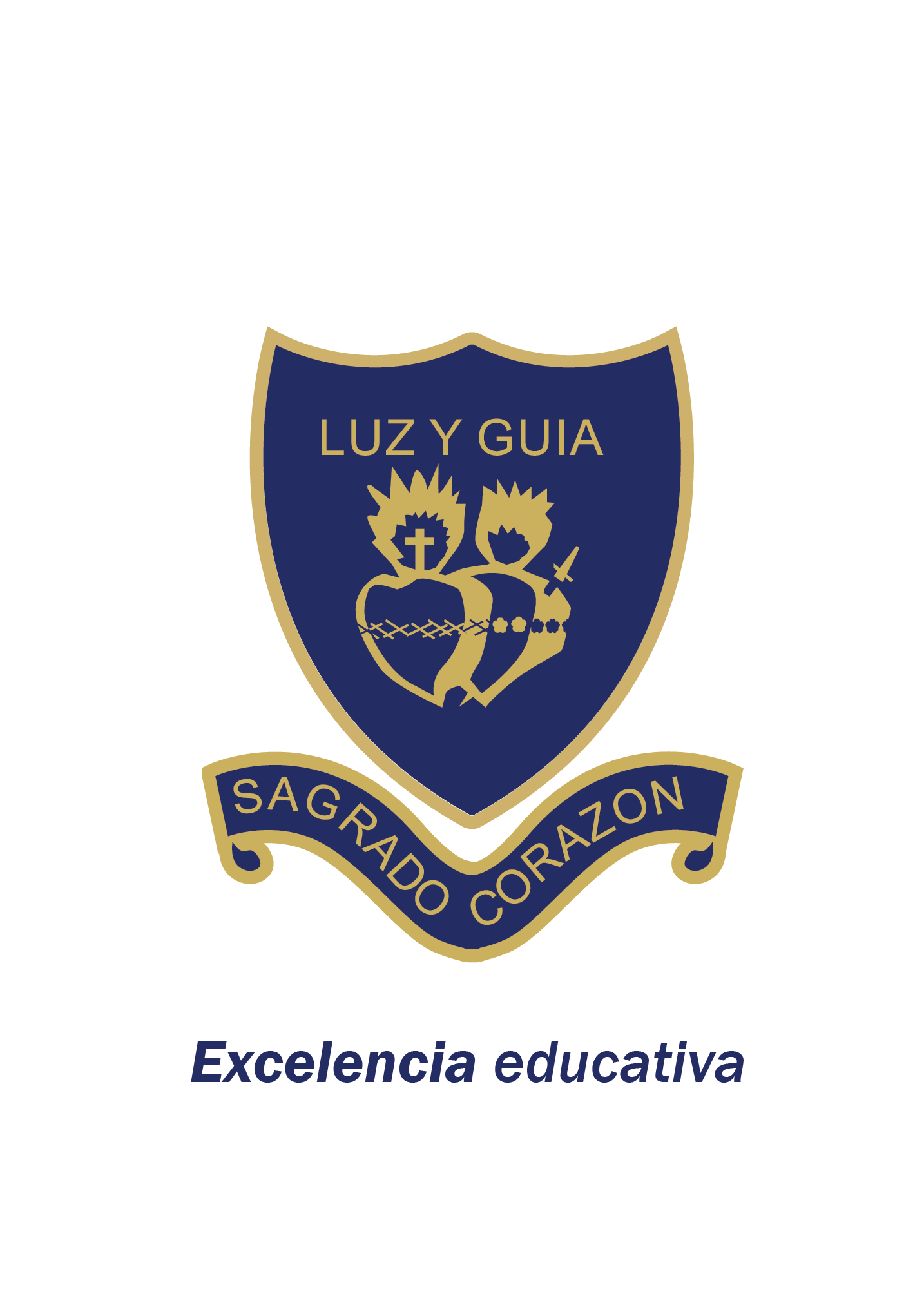 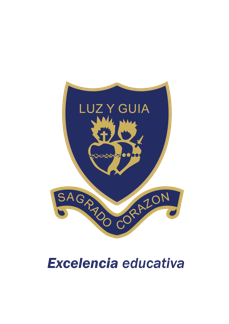 Colegio Sagrado Corazón Luz y Guía Nº 8229MÓDULO 2E-LEARNINGSEGUNDO AÑO – NIVEL SECUNDARIOÁREA BIOLOGÍA: FOTOSÍNTESIS Y RESPIRACIÓN CELULARINTRODUCCIÓN: ¡Bienvenidos nuevamente! Los saluda la Profesora Sofía Afranllie.En éste módulo, encontrarán todos los materiales y herramientas necesarias para continuar con el periodo de educación a distancia en el área de biología. Con el objetivo de seguir formándonos y aprendiendo, desarrollaremos actividades, a realizar desde sus hogares, contando con el compromiso y la responsabilidad académica de cada uno. ¡Éxitos!Actividad 1: Lee con especial atención el siguiente segmento: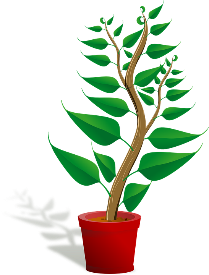 Fotosíntesis: La fotosíntesis es una reacción química, que ocurre dentro de los cloroplastos y les permite a las células vegetales convertir la materia inorgánica en materia orgánica, gracias a la energía aportada por la luz.Este proceso se produce en dos etapas, la fase clara o fase luminosa y la fase oscura o ciclo de Calvin.Fase clara: Es la primera etapa de la fotosíntesis y depende directamente de la luz. La planta absorbe agua (H2O) del suelo, y dióxido de carbono (CO2) del aire. 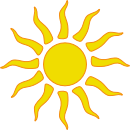 La clorofila presente en los tilacoides, absorbe energía lumínica (luz) que rompe las moléculas de agua, formando Oxigeno (O2) e Hidrogeno (H2). La ruptura de estas moléculas produce energía química (en forma de ATP), que es utilizada luego en la fase oscura.Fase oscura / ciclo de Calvin: Es la segunda etapa de la fotosíntesis y puede realizarse tanto de día como de noche, ya que no requiere de la luz.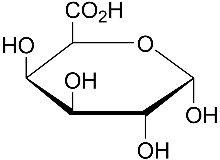 Se produce en el estroma o matriz del cloroplasto, allí la energía producida en la fase clara se utiliza para transformar el dióxido de carbono (CO2) en glucosa (C6H12O6) que constituye el alimento de la planta. A su vez, este proceso de transformación, genera la liberación de oxigeno (O2).Respiración celular: En la membrana mitocondrial interna, se produce el proceso de respiración celular, que es aquel que le permite a la célula continuar viviendo.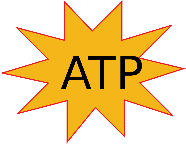 El proceso se inicia fuera de la mitocondria, donde la glucosa (producida en la fotosíntesis, en las plantas, o ingerida a través de los alimentos en los animales) es transformada por procesos químicos, en moléculas más pequeñas.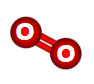 La ruptura de ésta molécula, produce oxígeno y energía en forma de ATP que son transportados a través de la membrana mitocondrial interna como una cadena, transformándose en agua y dióxido de carbono. A su vez dicho transporte produce aún más energía, en forma de ATP, que es utilizada por la célula para su mantenimiento y desarrollo. El agua y el dióxido de carbono, son liberados (El agua a través de la transpiración y el dióxido de carbono cuando respiramos).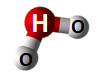 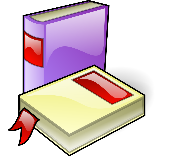 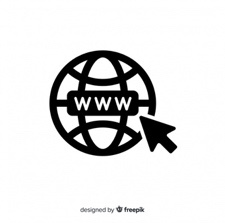 http://www.sagradocorazonsalta.edu.ar/assets/unidad-1-1-la-celula.pdfActividad 2:En base a la lectura, marca con una X la opción correcta:Actividad 3: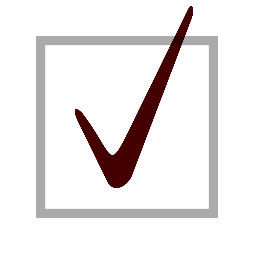 Transcribe este ejercicio a tu carpeta.Actividad 4:Enviar al siguiente correo electrónico el desarrollo de la actividad (en Microsoft Word).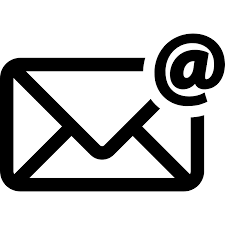 profafranlliesagradocorazon@gmail.com CIERRE DE ACTIVIDADES:¡Felicidades! Terminaste el segundo módulo de educación virtual ojalá podamos seguir avanzando y aprendiendo.Haciendo clic en el siguiente link, podrás acceder en línea al archivo que contiene este segmento.Recuerda que también lo transcribiste a tu carpeta en el módulo anterior. FOTOSÍNTESISFOTOSÍNTESISFOTOSÍNTESISFOTOSÍNTESISFOTOSÍNTESISFOTOSÍNTESISFOTOSÍNTESISLa fotosíntesis es realizada porAnimalesHumanosPlantasLa fotosíntesis se realiza en célulasProcariotasEucariotas vegetalesEucariotas animalesEl organelo celular donde se produce la fotosíntesis esCloroplastoMitocondriaRibosomaLas etapas de la fotosíntesis sonTresUnaDosEn la fase clara se produceRuptura de la molécula de aguaProducción de CO2Consumo de oxígenoEl producto de la fase clara esEnergía en forma de ATPGlucosaLuz solarEn la fase oscura se produceConsumo de oxígenoLiberación de CO2Transformación del CO2 a glucosaEl producto de la fase oscura esGlucosaCO2AguaRESPIRACIÓN CELULARRESPIRACIÓN CELULARRESPIRACIÓN CELULARRESPIRACIÓN CELULARRESPIRACIÓN CELULARRESPIRACIÓN CELULARRESPIRACIÓN CELULARLa respiración celular es realizada porTodos los seres vivosPlantasBacteriasEl organelo celular donde se produce la respiración esCloroplastoRibosomaMitocondriaUtiliza como reactivosGlucosa y oxígenoCO2 y aguaLuz solarEl proceso consiste enDegradar la glucosaCrear glucosaLiberar oxígenoEl producto de la respiración celular esEnergía en forma de ATPAgua y OxígenoTodas las anterioresCuando regresemos a clases, será revisado.NOTA IMPORTANTE:NOTA IMPORTANTE:Horarios de consulta por mail(a la dirección de correo: profafranlliesagradocorazon@gmail.com)Lunes a Viernes de 8:00 a 14:00 horas.Día y horario límite para la presentación de las actividades:(a la dirección de correo: profafranlliesagradocorazon@gmail.com)Miércoles 25 de Marzo del 2020 hasta las 20:00 horas.